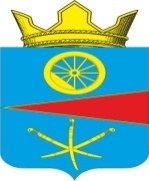 АДМИНИСТРАЦИЯ ТАЦИНСКОГО  СЕЛЬСКОГО ПОСЕЛЕНИЯТацинского  района Ростовской  областиПОСТАНОВЛЕНИЕ 20 ноября 2019 г.                          №       268                  ст. ТацинскаяВ соответствии со статьей 1743 Бюджетного кодекса Российской Федерации,-П О С Т А Н О В Л Я Ю :1. Утвердить Порядок формирования перечня налоговых расходов Тацинского сельского поселения и оценки налоговых расходов Тацинского сельского поселения согласно приложению.2. Отделу экономики и финансов Администрации Тацинского сельского поселения (Галицыной А.Л.) обеспечить утверждение методик оценки эффективности налоговых расходов Тацинского сельского поселения до 1 декабря 2019 г., а также ежегодное, до 1 октября, утверждение (изменение) методик оценки эффективности налоговых расходов Тацинского сельского поселения по новым налоговым расходам Тацинского сельского поселения.3.  Постановление Администрации Тацинского сельского поселения   от 20.04.2011г. № 98 «Об утверждении Порядка оценки бюджетной и социальной эффективности предоставляемых (планируемых к предоставлению) налоговых льгот» признать утратившими силу4. Настоящее постановление вступает в силу со дня его официального обнародования.5. Контроль за выполнением настоящего постановления возложить на начальника отдела экономики и финансов Администрации Тацинского сельского поселения Галицыну А.Л.Глава  Администрации Тацинского        сельского  поселения                                                             А.С.ВакуличПОРЯДОКформирования перечня налоговых расходов Тацинского сельского поселения и оценки налоговых расходов Тацинского сельского поселения 1. Общие положения1.1. Настоящий Порядок определяет процедуру формирования перечня налоговых расходов Тацинского сельского поселения и оценки налоговых расходов Тацинского сельского поселения.1.2. Понятия, используемые в настоящем Порядке:куратор налогового расхода – орган исполнительной власти Тацинского сельского поселения, ответственный в соответствии с полномочиями, установленными нормативными правовыми актами Тацинского сельского поселения, за достижение соответствующих налоговому расходу целей муниципальной программы Тацинского сельского поселения и (или) целей социально-экономического развития Тацинского сельского поселения, не относящихся к муниципальным программам Тацинского сельского поселения;нормативные характеристики налоговых расходов Тацинского сельского поселения – сведения о положениях нормативных правовых актов Тацинского сельского поселения, которыми предусматриваются налоговые льготы, освобождения и иные преференции по налогам (далее – льготы), наименованиях налогов, по которым установлены льготы, категориях плательщиков, для которых предусмотрены льготы, а также иные характеристики, предусмотренные нормативными правовыми актами Тацинского сельского поселения;оценка налоговых расходов Тацинского сельского поселения – комплекс мероприятий по оценке объемов налоговых расходов Тацинского сельского поселения, обусловленных льготами, предоставленными плательщикам, а также по оценке эффективности налоговых расходов Тацинского сельского поселения;оценка объемов налоговых расходов Тацинского сельского поселения – определение объемов выпадающих доходов консолидированного бюджета Тацинского сельского поселения, обусловленных льготами, предоставленными плательщикам;оценка эффективности налоговых расходов Тацинского сельского поселения – комплекс мероприятий, позволяющих сделать вывод о целесообразности и результативности предоставления плательщикам льгот исходя из целевых характеристик налоговых расходов Тацинского сельского поселения;паспорт налогового расхода Тацинского сельского поселения – документ, содержащий сведения о нормативных, фискальных и целевых характеристиках налогового расхода, составляемый куратором налогового расхода;перечень налоговых расходов Тацинского сельского поселения – документ, содержащий сведения о распределении налоговых расходов в соответствии с целями муниципальных программ Тацинского сельского поселения, структурных элементов муниципальных программ Тацинского сельского поселения и (или) целями социально-экономического развития Тацинского сельского поселения, не относящимися к муниципальным программам Тацинского сельского поселения, а также о кураторах налоговых расходов;плательщики – плательщики налогов;социальные налоговые расходы Тацинского сельского поселения – целевая категория налоговых расходов Тацинского сельского поселения, обусловленных необходимостью обеспечения социальной защиты (поддержки) населения;стимулирующие налоговые расходы Тацинского сельского поселения – целевая категория налоговых расходов, предполагающих стимулирование экономической активности субъектов предпринимательской деятельности и последующее увеличение доходов консолидированного бюджета Тацинского сельского поселения;технические налоговые расходы Тацинского сельского поселения – целевая категория налоговых расходов, предполагающих уменьшение расходов плательщиков, воспользовавшихся льготами, финансовое обеспечение которых осуществляется в полном объеме или частично за счет местного бюджета;фискальные характеристики налоговых расходов Тацинского сельского поселения – сведения об объеме льгот, предоставленных плательщикам, о численности получателей льгот и об объеме налогов, задекларированных ими для уплаты в консолидированный бюджет Тацинского сельского поселения;целевые характеристики налогового расхода Тацинского сельского поселения – сведения о целях предоставления, показателях (индикаторах) достижения целей предоставления льготы, а также иные характеристики, предусмотренные нормативными правовыми актами Тацинского сельского поселения.1.3. Отнесение налоговых расходов Тацинского сельского поселения к муниципальным  программам Тацинского сельского поселения осуществляется исходя из целей муниципальных программ Тацинского сельского поселения, структурных элементов муниципальных программ Тацинского сельского поселения и (или) целей социально-экономического развития Тацинского сельского поселения, не относящихся к муниципальным программам Тацинского сельского поселения.1.4. В целях оценки налоговых расходов Тацинского сельского поселения отдел экономики и финансов администрации Тацинского сельского поселения:формирует перечень налоговых расходов Тацинского сельского поселения, содержащий информацию, предусмотренную приложением № 1 к настоящему Порядку;обеспечивает сбор и формирование информации о нормативных, целевых и фискальных характеристиках налоговых расходов Тацинского сельского поселения, необходимой для проведения их оценки, в том числе формирует оценку объемов налоговых расходов Тацинского сельского поселения за отчетный финансовый год, а также оценку объемов налоговых расходов Тацинского сельского поселения на текущий финансовый год, очередной финансовый год и плановый период на основании сведений, представленных Управлением Федеральной налоговой службы;осуществляет обобщение результатов оценки эффективности налоговых расходов Тацинского сельского поселения, проводимой кураторами налоговых расходов. 1.5. В целях оценки налоговых расходов Тацинского сельского поселения кураторы налоговых расходов:формируют паспорта налоговых расходов Тацинского сельского поселения, содержащие информацию, предусмотренную приложением № 2 к настоящему Порядку;осуществляют оценку эффективности налоговых расходов Тацинского сельского поселения.2. Порядок формирования перечня налоговых расходов Тацинского сельского поселения2.1. Проект перечня налоговых расходов Тацинского сельского поселения на очередной финансовый год и плановый период формируется отделом экономики и финансов Тацинского сельского поселения до 10 апреля и направляется на согласование Главе  администрации Тацинского сельского поселения.2.2. Администрация Тацинского сельского поселения до 1 мая рассматривает проект перечня налоговых расходов Тацинского сельского поселения на предмет предлагаемого распределения налоговых расходов Тацинского сельского поселения в соответствии с целями муниципальных программ Тацинского сельского поселения, структурных элементов муниципальных программ Тацинского сельского поселения и (или) целями социально-экономического развития Тацинского сельского поселения, не относящимися к муниципальным программам Тацинского сельского поселения.Замечания и предложения по уточнению проекта перечня налоговых расходов Тацинского сельского поселения направляются в отдел экономики и  финансов администрации Тацинского сельского поселения.В случае, если эти замечания и предложения не направлены в отдел  экономики и  финансов администрации Тацинского сельского поселения в течение срока, указанного в абзаце первом настоящего пункта, проект перечня налоговых расходов Тацинского сельского поселения считается согласованным в соответствующей части.В случае, если замечания и предложения по уточнению проекта перечня налоговых расходов Тацинского сельского поселения не содержат предложений по уточнению предлагаемого распределения налоговых расходов Тацинского сельского поселения в соответствии с целями муниципальных программ Тацинского сельского поселения, структурных элементов муниципальных программ Тацинского сельского поселения и (или) целями социально-экономического развития Тацинского сельского поселения, не относящимися к муниципальных программам Тацинского сельского поселения, проект перечня налоговых расходов Тацинского сельского поселения считается согласованным в соответствующей части.Согласование проекта перечня налоговых расходов Тацинского сельского поселения в части позиций, изложенных идентично позициям перечня налоговых расходов Тацинского сельского поселения на текущий финансовый год и плановый период, не требуется, за исключением случаев внесения изменений в перечень муниципальных программ Тацинского сельского поселения, структурные элементы муниципальных программ Тацинского сельского поселения и (или) случаев изменения полномочий органов исполнительной власти Тацинского сельского поселения, определенных в качестве кураторов налоговых расходов.При наличии разногласий отдел экономики и финансов Тацинского сельского поселения обеспечивает согласование проекта перечня налоговых расходов Тацинского сельского поселения с администрацией поселения до 1 июня. 2.3. Согласованный перечень налоговых расходов Тацинского сельского поселения размещается на официальном сайте Тацинского сельского поселения в информационно-телекоммуникационной сети «Интернет».2.4. В случае внесения в текущем финансовом году изменений в перечень муниципальных программ Тацинского сельского поселения, структурные элементы муниципальных программ Тацинского сельского поселения и (или) в случае изменения полномочий кураторов налоговых расходов, в связи с которыми возникает необходимость внесения изменений в перечень налоговых расходов Тацинского сельского поселения, отдел экономики и финансов не позднее 10 рабочих дней со дня внесения соответствующих изменений направляют в Администрацию Тацинского сельского поселения соответствующую информацию для уточнения администрацией Тацинского сельского поселения перечня налоговых расходов Тацинского сельского поселения.2.5. Перечень налоговых расходов Тацинского сельского поселения с внесенными в него изменениями формируется до 1 октября (в случае уточнения структурных элементов муниципальных программ Тацинского сельского поселения в рамках формирования проекта решения Собрания депутатов поселения  о местном бюджете на очередной финансовый год и плановый период) и до 15 декабря (в случае уточнения структурных элементов муниципальных программ Тацинского сельского поселения в рамках рассмотрения и утверждения проекта решения о местном бюджете на очередной финансовый год и плановый период).3. Порядок оценки эффективности налоговых расходов Тацинского сельского поселения и обобщения результатов оценки эффективности налоговых расходов Тацинского сельского поселения3.1. В целях проведения оценки эффективности налоговых расходов Тацинского сельского поселения:3.1.1. Отдел экономики и финансов Администрации Тацинского сельского поселения до 1 февраля направляет Управлению Федеральной налоговой службы сведения о категориях плательщиков с указанием обуславливающих соответствующие налоговые расходы нормативных правовых актов Тацинского сельского поселения, в том числе действовавших в отчетном году и в году, предшествующем отчетному году.3.1.2. Отдел экономики и финансов администрации Тацинского сельского поселения до 20 мая направляет Администрации поселения сведения, представленные Управлением Федеральной налоговой службы в соответствии с постановлением Правительства Российской Федерации от 22.06.2019 № 796 «Об общих требованиях к оценке налоговых расходов субъектов Российской Федерации и муниципальных образований» (далее – Общие требования), а также результаты оценки совокупного бюджетного эффекта (самоокупаемости).3.1.3. Отдел экономики и финансов администрации Тацинского сельского поселения до 20 августа при необходимости формирует уточненную информацию, предусмотренную Общими требованиями.3.2. Оценка эффективности налоговых расходов Тацинского сельского поселения осуществляется кураторами налоговых расходов в соответствии с методиками, утвержденными нормативными правовыми актами органов исполнительной власти Тацинского сельского поселения, и включает:оценку целесообразности налоговых расходов Тацинского сельского поселения;оценку результативности налоговых расходов Тацинского сельского поселения.3.3. Критериями целесообразности налоговых расходов Тацинского сельского поселения являются:соответствие налоговых расходов Тацинского сельского поселения целям муниципальных программ Тацинского сельского поселения, структурным элементам муниципальных программ Тацинского сельского поселения и (или) целям социально-экономического развития Тацинского сельского поселения, не относящимся к муниципальным программам Тацинского сельского поселения;востребованность плательщиками предоставленных льгот, которая характеризуется соотношением численности плательщиков, воспользовавшихся правом на льготы, и общей численности плательщиков, за 5-летний период.При необходимости кураторами налоговых расходов могут быть установлены дополнительные критерии целесообразности предоставления льгот для плательщиков.3.4. В случае несоответствия налоговых расходов Тацинского сельского поселения хотя бы одному из критериев, указанных в пункте 3.3 настоящего раздела, куратору налогового расхода надлежит представить в отдел экономики и финансов Администрации Тацинского сельского поселения предложения о сохранении (уточнении, отмене) льгот для плательщиков.3.5. В качестве критерия результативности налогового расхода Тацинского сельского поселения определяется как минимум один показатель (индикатор) достижения целей муниципальных программы Тацинского сельского поселения и (или) целей социально-экономического развития Тацинского сельского поселения, не относящихся к муниципальных программам Тацинского сельского поселения, либо иной показатель (индикатор), на значение которого оказывают влияние налоговые расходы Тацинского сельского поселения.Оценке подлежит вклад предусмотренных для плательщиков льгот в изменение значения показателя (индикатора) достижения целей муниципальной программы Тацинского сельского поселения и (или) целями социально-экономического развития Тацинского сельского поселения, не относящимися к муниципальным программам Тацинского сельского поселения, который рассчитывается как разница между значением указанного показателя (индикатора) с учетом льгот и значением указанного показателя (индикатора) без учета льгот.3.6. Оценка результативности налоговых расходов Тацинского сельского поселения включает оценку бюджетной эффективности налоговых расходов Тацинского сельского поселения.3.7. В целях оценки бюджетной эффективности налоговых расходов Тацинского сельского поселения осуществляется сравнительный анализ результативности предоставления льгот и результативности применения альтернативных механизмов достижения целей муниципальной программы Тацинского сельского поселения и (или) целей социально-экономического развития Тацинского сельского поселения, не относящихся к муниципальным программам Тацинского сельского поселения, а также оценка совокупного бюджетного эффекта (самоокупаемости) стимулирующих налоговых расходов Тацинского сельского поселения.3.8. Сравнительный анализ включает сравнение объемов расходов местного бюджета в случае применения альтернативных механизмов достижения целей муниципальной программы Тацинского сельского поселения и (или) целей социально-экономического развития Тацинского сельского поселения, не относящихся к муниципальным программам Тацинского сельского поселения, и объемов предоставленных льгот (расчет прироста показателя (индикатора) достижения целей муниципальной программы Тацинского сельского поселения и (или) целей социально-экономического развития Тацинского сельского поселения, не относящихся к муниципальным программам Тацинского сельского поселения, на 1 рубль налоговых расходов и на 1 рубль расходов местного бюджета для достижения того же показателя (индикатора) в случае применения альтернативных механизмов).В качестве альтернативных механизмов достижения целей муниципальной программы Тацинского сельского поселения и (или) целей социально-экономического развития Тацинского сельского поселения, не относящихся к муниципальным программам Тацинского сельского поселения, могут учитываться в том числе:субсидии или иные формы непосредственной финансовой поддержки плательщиков, имеющих право на льготы, за счет средств местного бюджета;предоставление муниципальных гарантий по обязательствам плательщиков, имеющих право на льготы;совершенствование нормативного регулирования и (или) порядка осуществления контрольно-надзорных функций в сфере деятельности плательщиков, имеющих право на льготы.3.9. Результаты оценки эффективности налогового расхода должны направляться кураторами в отдел экономики и  финансов администрации Тацинского сельского поселения и содержать:выводы о достижении целевых характеристик (критериев целесообразности) налогового расхода;выводы о вкладе налогового расхода в достижение целей муниципальной программы и (или) целей социально-экономического развития;выводы о наличии или об отсутствии более результативных (менее затратных для местного бюджета) альтернативных механизмов достижения целей муниципальной программы и (или) целей социально-экономического развития.Выводы должны отражать, является ли налоговый расход эффективным или неэффективным. По итогам оценки эффективности куратор формирует вывод о необходимости сохранения, уточнения или отмене налоговых льгот, обуславливающих налоговые расходы.Паспорта налоговых расходов Тацинского сельского поселения, результаты оценки эффективности налоговых расходов Тацинского сельского поселения, рекомендации по результатам указанной оценки, включая рекомендации отделу необходимости сохранения (уточнения, отмены), предоставленных плательщикам льгот, направляются кураторами налоговых расходов в отдел экономики и финансов администрации Тацинского сельского поселения ежегодно, до 1 июля.3.10 Отдел экономики и финансов администрации Тацинского сельского поселения обобщает результаты оценки налоговых расходов Тацинского сельского поселения, согласовывает их с кураторами налоговых расходов.Согласованная информация о результатах оценки налоговых расходов Тацинского сельского поселения с предложениями о сохранении (уточнении, отмене) льгот для плательщиков до 1 августа направляется Главе администрации Тацинского сельского поселения.Результаты рассмотрения оценки налоговых расходов Тацинского сельского поселения учитываются при формировании основных направлений бюджетной и налоговой политики Тацинского сельского поселения, а также при проведении оценки эффективности реализации муниципальных программ Тацинского сельского поселения.Приложение № 1к Порядку формирования перечня налоговых расходов Тацинского сельского поселения  и оценки налоговых расходов Тацинского сельского поселенияПереченьналоговых расходов Тацинского сельского поселения, обусловленных налоговыми льготами, освобождениями и иными преференциями по налогам, предусмотренными в качестве мер муниципальной поддержки в соответствии с целями муниципальных программ Тацинского сельского поселенияПриложение № 2к Порядку формирования перечня налоговых расходов Тацинского сельского поселения и оценки налоговых расходовТацинского сельского поселенияПЕРЕЧЕНЬинформации, включаемой в паспорт налогового расхода Тацинского сельского поселенияОб утверждении Порядка формирования перечня налоговых расходов Тацинского сельского поселения и оценки налоговых расходов Тацинского сельского поселенияПриложение к постановлению Администрации Тацинского сельского поселения от  20.11.2019  года № 268    № п/пКраткое наименованиеналогового расходаТацинского сельского поселенияПолное наименование налогового расхода Тацинского сельского поселенияРеквизиты нормативного правового акта Тацинского сельского поселения, устанавливающего налоговый расходНаименование категории плательщиков налогов, для которых предусмотрены налоговые льготы, освобождения и иные преференцииЦелевая категория налогового расхода Тацинского сельского поселенияНаименование муниципальной программы Тацинского сельского поселения, предусматривающей налоговые расходыНаименование подпрограммы муниципальной программы Тацинского сельского поселения, предусматривающей налоговые расходыНаименование структурного элемента подпрограммы муниципальной программы Тацинского сельского поселения, предусматривающей налоговые расходыНаименование куратора налогового расхода123456789101.2.№п/пПредоставляемая информацияИсточник данных1231. Нормативные характеристики налогового расхода 1. Нормативные характеристики налогового расхода 1. Нормативные характеристики налогового расхода 1.1.Наименования налогов, по которым предусматриваются налоговые льготы, освобождения и иные преференцииперечень налоговых расходов Тацинского сельского поселения1.2.Нормативные правовые акты, которыми предусматриваются налоговые льготы, освобождения и иные преференцииперечень налоговых расходов Тацинского сельского поселения1.3.Категория плательщиков налогов, для которых предусмотрены налоговые льготы, освобождения и иные преференцииперечень налоговых расходов Тацинского сельского поселения1.4.Условия предоставления налоговых льгот, освобождений и иных преференций информация куратора налогового расхода 1.5.Целевая категория плательщиков налогов, для которых предусмотрены налоговые льготы, освобождения и иные преференцииинформация куратора налогового расхода 1.6.Даты вступления в силу нормативных правовых актов, устанавливающих налоговые льготы, освобождения и иные преференцииинформация куратора налогового расхода 1.7.Даты вступления в силу нормативных правовых актов, отменяющих налоговые льготы, освобождения и иные преференцииинформация куратора налогового расхода 2. Целевые характеристики налогового расхода 2. Целевые характеристики налогового расхода 2. Целевые характеристики налогового расхода 2.1.Целевая категория налоговых расходов Тацинского сельского поселения информация куратора налогового расхода2.2.Цели предоставления налоговых льгот, освобождений и иных преференцийинформация куратора налогового расхода2.3.Наименования муниципальных программ Тацинского сельского поселения, наименования нормативных правовых актов, определяющих цели социально-экономического развития Тацинского сельского поселения, не относящиеся к муниципальным программам Тацинского сельского поселения, в целях реализации которых предоставляются налоговые льготы, освобождения и иные преференции перечень налоговых расходов Тацинского сельского поселения и данные куратора налогового расхода 2.4.Наименования структурных элементов муниципальных программ Тацинского сельского поселения, в целях реализации которых предоставляются налоговые льготы, освобождения и иные преференцииперечень налоговых расходов Тацинского сельского поселения2.5.Показатели (индикаторы) достижения целей муниципальных программ Тацинского сельского поселения и (или) целей социально-экономического развития Тацинского сельского поселения, не относящихся к муниципальным программам Тацинского сельского поселения, в связи с предоставлением налоговых льгот, освобождений и иных преференцийинформация куратора налогового расхода 2.6.Значения показателей (индикаторов) достижения целей муниципальных программ Тацинского сельского поселения и (или) целей социально-экономического развития Тацинского сельского поселения, не относящихся к муниципальным программам Тацинского сельского поселения, в связи с предоставлением налоговых льгот, освобождений и иных преференцийинформация куратора налогового расхода 2.7.Прогнозные (оценочные) значения показателей (индикаторов) достижения целей муниципальных программ Тацинского сельского поселения и (или) целей социально-экономического развития Тацинского сельского поселения, не относящихся к муниципальным программам Тацинского сельского поселения, в связи с предоставлением налоговых льгот, освобождений и иных преференцийинформация куратора налогового расхода 3. Фискальные характеристики налогового расхода 3. Фискальные характеристики налогового расхода 3. Фискальные характеристики налогового расхода 3.1.Объем налоговых льгот, освобождений и иных преференций, предоставленных для плательщиков налогов, в соответствии с налоговым законодательством Тацинского сельского поселения за отчетный год и за год, предшествующий отчетному году (тыс. рублей)информация Управления Федеральной налоговой службы 3.2.Оценка объема предоставленных налоговых льгот, освобождений и иных преференций для плательщиков налогов на текущий финансовый год, очередной финансовый год и плановый период (тыс. рублей)информация отдел экономики и финансов Тацинского сельского поселения3.3.Численность плательщиков налогов, воспользовавшихся налоговыми льготами, освобождениями и иными преференциями, установленными налоговым законодательством Тацинского сельского поселения (единиц)информация Управления Федеральной налоговой службы 3.4.Базовый объем налогов, задекларированный для уплаты в консолидированный бюджет Тацинского сельского поселения плательщиками налогов, имеющими право на налоговые льготы, освобождения и иные преференции, установленные налоговым законодательством Тацинского сельского поселения (тыс. рублей)информация Управления Федеральной налоговой службы 3.5.Объем налогов, задекларированный для уплаты в консолидированный бюджет Тацинского сельского поселения, плательщиками налогов, имеющими право на налоговые льготы, освобождения и иные преференции, установленные налоговым законодательством Тацинского сельского поселения, за 6 лет, предшествующих отчетному финансовому году (тыс. рублей) информация Управления Федеральной налоговой службы 